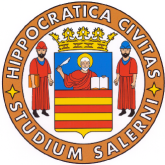 Università degli Studi di SalernoIniziativa “UnisaOrienta”                           Campus di Fisciano, 17, 18, 19, 22, 23, 24, 25, 26, 29 febbraio 2016ISTITUTO:_____________________________________________________________________________PRENOTAZIONE PER IL GIORNO:___________________Inviare tramite fax (089/969864) o e-mail all’indirizzo (orientamento@unisa.it)                                        ORARIOSEMINARINUMERO STUDENTI10,00 - 11,00Area 1 – Medicina e chirurgia – Odontoiatria e Protesi dentaria – Infermieristica – Fisioterapia – Ostetricia – Tecniche di radiologia medica, per immagini e radioterapiaArea 2 – Economia aziendale – Economia e commercio – Economia, Valorizzazione, Gestione del patrimonio turistico – Economia e management Area 3 – Fisica – Informatica – Matematica10,00 - 11,30Area 4 – Scienze della Formazione – Scienze dell’Educazione – Scienze delle attività motorie e dell’educazione psicomotoriaArea 5 – Beni culturali e discipline delle Arti e dello Spettacolo – FilosofiaArea 6 – Chimica – Scienze biologiche – Scienze ambientaliArea 7 – Lingue e Letterature straniere – LettereArea 8 – Giurisprudenza11,30 - 13,00Area 9 – Farmacia – Tecniche erboristiche – Chimica e tecnologia farmaceutiche – Gestione e Valorizzazione delle risorse agrarie e delle aree protetteArea 10 – Scienze politiche – Sociologia – Scienze della comunicazione – Scienze dell’amministrazione e dell’organizzazioneArea 11 – Ingegneria 